Beachside Street Food Submission Form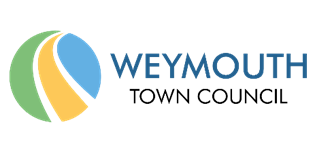 Thank you for your interest in working with Weymouth Town Council at our new street food site alongside Weymouth Beach.To ensure we have high quality food and a safe environment for our public, we ask for you to have a 5-star food hygiene rating, public liability insurance of £5 million and employers liability insurance of £10 million. We ask that you please attach proof of these in your email alongside this application.Tick boxes to confirm they have been attached.Proof of public liability insurance Proof of employers liability insuranceProof of 5-star food hygiene ratingYour ApplicationYour Name:Your Company Name:Email Address:Address:Contact Telephone Number:
What selection of food/drink will your stall sell?: Continue this on an extra sheet if necessary
What are your stalls ‘stand out’ popular items? What makes these so popular? Continue this on an extra sheet if necessary Is there anything that makes you or your stall unique/special that separates you from the other food stalls that exist? (e.g. a unique backstory, one of a kind foods, fairtrade sourced goods etc.)Can you provide information on what menu items you will be selling which are suitable for people with particular dietary needs, and what adjustments you can make to support these dietary requirements?
As an organisation, Weymouth Town Council requires its tenants to avoid using single use plastics where possible. Can you explain to us what measures you will go to avoid using these products whilst trading on Weymouth Seafront?:Please tick the following that apply to your food stall:We are happy to be featured on social media pages managed by Weymouth Town Council We have our own vehicle/gazebo/tent/stall that we serve our food from (Please attach photos of these)What dates would you like to attend our street food site? (Please enter any dates you would want to be considered for)Links to your food stall’s social media page(s) (if used) – please also attach photos of your service set up at another location: